Вся Испания с отдыхом в АндалусииВеймар – замки Луары – Сан-Себастьян – Бильбао – Мадрид – Толедо – отдых в Андалусии – Ронда* – Севилья* – Гранада* – Малага* – Валенсия – Барселона – Лион -- Бамберг16/17 дней, 6/7 ночей на море в отеле 3*** c завтраками и ужинамиПрограмма тура1 день	Выезд из Минска. Транзит по территории РП (~700 км). Ночлег в отеле (возможно позднее прибытие).2 день	Завтрак. Переезд в Веймар (~300 км) – столицу Германии во времена Веймарской республики. В Веймаре в свое время жили такие известные деятели, как Гёте, Шиллер, Ницше, Лист. Пешеходная экскурсия по городу: жилой и садовый домики Гете, дом-музей Шиллера, городской замок, замок и парк Бельведер, дом Ф.Листа, архив Ницше и т.д. Свободное время. Переезд на ночлег в транзитный отель (~510 км). 3 день	Завтрак. Переезд к замку Шамбор (~520 км) – самому большому из замков Луары, являющемуся архитектурным шедевром Ренессанса. Величественный замок расположился на берегу Луары и являлся одной из крупнейших французских королевских резиденций. Внешний осмотр. Переезд к замку Амбуаз (~ 50 км). Амбуаз – белокаменный замок, построенный как оборонная крепость, расположен на высоком берегу реки, откуда открывается великолепный вид на долину Луары, внесенную в список Всемирного наследия ЮНЕСКО. На территории замка похоронен один из знаменитых его обитателей – Леонардо да Винчи. Знакомство с замком (входные билеты для желающих за доплату). Свободное время в одноименном городке либо по желанию дегустация местных вин*. Переезд на ночлег в отель на территории Франции (~ 200 км).4 день	Завтрак. Переезд в Сан-Себастьян (~ 420 км) – один из самых элегантных и знаменитых курортных городов Испании, расположенный в стране Басков, на берегу Атлантического океана. Прогулка по городу. Переезд в Бильбао (~ 100 км) – крупнейший город провинции Бискайя на севере Испании, столицу страны Басков.  Обзорная экскурсия: квартал Каско-Вьехо, музей Гуггенхайма, Новая площадь, Кафедральный собор Св. Иакова и др. Свободное время. Ночлег в транзитном отеле. 5 день	Завтрак. Переезд в Мадрид (~ 250 км) – столицу Испании. Обзорная экскурсия: Пуэрта дель Соль, памятник Колумбу, стадион «Сантьяго Бернабеу», бульвар Гран Виа, Королевский дворец, площадь Майор… Свободное время. Ночлег в отеле.6 день	Завтрак. Переезд в Толедо (~ 70 км) – древнейшую столицу Испании, город, расположенный на высоком холме и не меняющий свой облик уже более 400 лет. Обзорная экскурсия: дворец Алькасар, Кафедральный собор, церковь Сан-Томе… Свободное время. Переезд в отель на побережье Коста дель Соль (~500 км).7-11 дни	Отдых на море. В дни отдыха будут организованы факультативные экскурсии*.12 день	Завтрак. Ранний выезд. Переезд в Валенсию (~ 620 км). Валенсия, расположенная на берегу Средиземного моря и основанная римлянами, имеет богатейшую историю, отраженную в ее достопримечательностях. Обзорная экскурсия: дворец правительства, площадь Меркадо, капелла Санто Калис, Торе дель Мигелете и др. Свободное время. Ночлег в транзитном отеле.13 день	Завтрак. Переезд в Барселону (~100 км) – столицу Каталонии. Барселона – город искусств, город свободы и солнца. Поражающая архитектура и особая аура делают его самым популярным городом Испании. Обзорная экскурсия: собор Святого Семейства, парк Гуэль, площадь Испании, холм Монтжуйк, порт и др. Свободное время. Переезд на ночлег в отель (~ 550 км). 14 день	Завтрак. Переезд в Лион. Пешеходная экскурсия по историческому центру: площадь Белькур, собор Нотр-Дам де Фурвьер, мэрия, собор Сен-Жан, церковь Сен-Бонавантюр…Свободное время.  Переезд на ночлег в отель на территории Германии (~300 км).15 день	Завтрак. Переезд в Бамберг. Экскурсия по исторической части города. Свободное время. Переезд на ночлег в транзитном отеле (~550 км).16 день	Завтрак. Транзит по территории РП (~650 км). Прибытие на границу с РБ поздно вечером, прохождение границы. Переезд в Минск (~340 км).В стоимость входит:  проезд в комфортабельном автобусе; ночлеги в транзитных отелях 2-3* в 2-3 местных номерах с завтраками; 6/7 ночей на море в отеле 3* с завтраками и ужинами (базовые отели смотрите на  сайте); обзорные экскурсии и посещение городов по программе.Дополнительно оплачивается:  туристическая услуга – 100.00 BYN, виза, медицинская страховка, налоги на проживание в некоторых городах city tax (обязательная оплата); билеты на городской и пригородный транспорт; наушники для проведения экскурсий, входные билеты и гиды в музеях; другие виды размещения или питания; посещение объектов, не входящих в стоимость программы тура и др. доплаты.
Информация по доплатам: за одноместное размещение –  300  € city tax 0,80-2  € на человека в суткинаушники – 20  € (пакет)дегустация  луарских  вин – 5  €входной билет  в Амбуаз – 12  €входные билеты  в Кафедральный собор Толедо – от 10 €поездка в РОНДУ – 30  € экскурсия в СЕВИЛЬЮ – 35 € (без входных билетов во дворец Алькасар   ̴ 11 € и кафедральный собор   ̴ 10 €)экскурсия  в ГРАНАДУ – 25  €, входные билеты в Альгамбру от 15  €экскурсия  в МАЛАГУ – 20  €  (без входных билетов в крепость Алькасаба   ̴ 5 €  и  кафедральный собор   ̴ 5 €)Внимание! Факультативные экскурсии организуются при минимальном количестве 25 человек.  Дополнительные оплаты*.  Уточняется дополнительно**.Туристическое агентство «Вит-Орбис» не несет ответственности за изменение программы тура. Туристический оператор оставляет за собой право вносить некоторые изменения в программу тура без уменьшения общего объема и качества услуг, осуществлять замену заявленных отелей на равнозначные (в случае обстоятельств, вызванных причинами, от фирмы не зависящими). Туристический оператор не несет ответственности за задержки, связанные с простоем на границах, пробками на дорогах. Время  прибытия указаны ориентировочно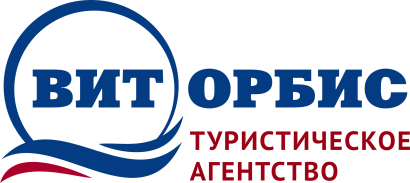       Республика Беларусь 210009                               г. Витебск, ул. Чапаева 4-38                                                            Тел./факс: +375 (212) 265-500МТС: +375 (29) 5-110-100  www.vitorbis.com  e-mail: vitorbis@mail.ruДаты заездовСтоимость тура на человека02.06 – 17.06.2024 (16 дней, 6 ночей на море)1125 €06.10 – 22.10.2024 (17 дней, 7 ночей на море)1165 €